Vår verksamhetsidéBowling är fysisk aktivitet som vi utför för att kunna prestera mera, ha roligt och må bra. Bowling består av träning och lek, tävling.Vi organiserar vår verksamhet i självständiga föreningar och förbund som tillsammans utgör en fri och frivillig folkrörelse förenad i Riksidrottsförbundet.Vi delar in vår idrott efter ålder och ambitionsnivå. Med ungdomsidrott avser vi idrott för tonåringar upp till och med 20 år. Med vuxenidrott avser vi idrott för dem som är över 20 år.I ungdomsidrotten och vuxenidrotten skiljer vi på prestationsinriktad tävlingsidrott och hälsoinriktad bredd- och motionsidrott.I tävlingsidrotten är prestationsförbättring och goda tävlingsresultat vägledande. I den hälsoinriktade bredd- och motionsidrotten är trivsel och välbefinnande normgivande medan prestation och resultat är av underordnad betydelse.Vi vill på alla nivåer bedriva vår idrott så att den utvecklar människor positivt såväl fysiskt och psykiskt som socialt och kulturellt.Därför vill vi utforma vår idrott så attden i alla led ständigt utvecklas och förbättras till form och innehållalla som vill, oavsett ras, religion, ålder, kön, nationalitet, fysiska och psykiska förutsättningar, får vara med i föreningsdriven idrottsverksamhetden ger upplevelser och skapar kontakt mellan människor ur olika samhällsgrupperingarde som deltar får vara med och bestämma om och ta ansvar för sin verksamhetden ger alla som deltar en kamratlig och trygg social gemenskap.ALLMÄNNA BESTÄMMELSER§	ÄndamålFöreningen skall bedriva bowlingverksamhet.Föreningen har som ändamål att bedriva sin idrottsliga verksamhet i enlighet med ”Idrottsrörelsens verksamhetsidé”, samt med särskild målsättning att:Föreningen ska motverka all form av diskriminering samt aktivt verka för en dopingfri idrott.§	Föreningens namn m.m.Föreningens fullständiga namn är Team Södertälje BowlingklubbFöreningens organisationsnummer är 802491-0146Föreningen har sin hemort/säte i Södertälje kommun.§	Sammansättning, tillhörighet m mFöreningen är medlem i följande specialidrottsförbund (SF): Svenska Bowlingförbundet och är därigenom ansluten till Sveriges Riksidrottsförbund (RF).Föreningen tillhör dessutom det distriktsidrottsförbund (DF) inom vars område föreningens hemort är belägen samt vederbörande specialidrottsdistriktsförbund (SDF) inom det SF-distrikt där föreningens hemort är belägen.Föreningen är skyldig att följa nämnda organisationers stadgar, tävlingsregler och beslut fattade av överordnat idrottsorgan.På begäran av RS eller vederbörande SF-, SDF- eller DF-styrelse är föreningen skyldig att ställa föreningens handlingar till förfogande samt lämna av dessa organ begärda uppgifter.§	Beslutande organFöreningens beslutande organ är årsmötet, extra årsmöte och styrelsen.§	FirmateckningFöreningens firma tecknas av styrelsen eller, om styrelsen så beslutar, av två styrelseledamöter gemensamt eller av en eller flera särskilt utsedda personer.§	Verksamhets- och räkenskapsårFöreningens verksamhetsår och räkenskapsår omfattar tiden fr.o.m den 1 Juli t.o.m den 30 Juni.§	Stadgetolkning m mUppstår tvekan om tolkningen av dessa stadgar, eller om fall förekommer som inte är förutsedda i stadgarna, hänskjuts frågan till nästkommande årsmöte. I brådskande fall får frågan avgöras av styrelsen.Medlem förbinder sig genom sitt medlemskap i föreningen att i fråga om tillämpning av dessa stadgar inte väcka talan vid allmän domstol. Tvist om tillämpning av stadgarna skall i stället avgöras i enlighet med vad som anges i 33 §.§	StadgeändringFör ändring av dessa stadgar krävs beslut av årsmöte med minst 2/3 av antalet avgivna röster. Förslag till ändring av stadgarna får skriftligen avges av såväl medlem som styrelsen.§	Upplösning av föreningenFör upplösning av föreningen krävs beslut av årsmöte med minst 2/3 av antalet avgivna röster.I beslut om upplösning av föreningen skall anges dels att föreningens tillgångar skall användas till bestämt idrottsfrämjande ändamål, dels var den upplösta föreningens handlingar m.m. skall arkiveras t.ex i folkrörelsearkiv eller motsvarande.Beslutet, jämte bestyrkta avskrifter av styrelsens och årsmötets protokoll i ärendet, samt revisionsberättelse jämte balans- och resultaträkningar, skall omedelbart tillställas vederbörande SF.FÖRENINGENS MEDLEMMAR§	MedlemskapMedlemskap beviljas av styrelsen eller av den som styrelsen delegerat beslutanderätten till.Ansökan om medlemskap får avslås endast om det kan antas att vederbörande kommer att motarbeta föreningens ändamål eller intressen.Beslut att avslå medlemsansökan skall fattas av styrelsen.I beslutet skall skälen redovisas samt anges vad den medlemssökande skall iaktta för att överklaga beslutet. Beslutet skall inom tre dagar från dagen för beslutet skriftligen tillställas den som fått avslag på medlemsansökan.Beslut om vägrat medlemskap får överklagas av den berörde inom tre veckor enligt reglerna i RF:s stadgar.§	UtträdeMedlem som vill utträda ur föreningen, skall skriftligen anmäla detta till styrelsen och anses därmed omedelbart ha lämnat föreningen. Har medlem vid sådant utträde inte betalat föreskrivna avgifter till föreningen, bestämmer föreningens styrelse om de ska betalas eller inte.Medlem som inte har betalat medlemsavgift för två på varandra följande verksamhetsår får anses ha begärt sitt utträde ur föreningen. Medlemskapet upphör i sådant fall genom att personen avförs från medlemsförteckningen.§	Uteslutning m mMedlem får inte uteslutas ur föreningen av annan anledning än att denne har försummat att betala av föreningen beslutade avgifter, motarbetat föreningens verksamhet eller ändamål, eller uppenbarligen skadat föreningens intressen.Beslut om uteslutning får begränsas till att omfatta viss tid. Sådan tidsbegränsad uteslutning får som mest omfatta sex månader från beslutsdagen.Om tillräckliga skäl för uteslutning inte föreligger får föreningen i stället meddela medlemmen varning.Beslut om uteslutning eller varning får inte fattas utan att medlemmen inom viss tid, minst 14 dagar, fått tillfälle att yttra sig över de omständigheter som föranlett att medlemskapet ifrågasätts. I beslutet skallskälen för uteslutning redovisas, samt anges vad medlemmen skall iaktta för överklagande. Beslutet skall inom tre dagar från dagen för beslutet skriftligen tillställas den berörde.Beslut om uteslutning eller varning skall fattas av föreningens styrelse och får av den berörde överklagas inom tre veckor enligt reglerna i RF:s stadgar.§	Medlems rättigheter och skyldigheterMedlemhar rätt att delta i sammankomster som anordnas för medlemmarna,har rätt till information om föreningens angelägenheter,skall följa föreningens stadgar och beslut som fattats av föreningsorgan samt följa i 3 § nämnda organisationers stadgar, bestämmelser och beslut.har inte rätt till del av föreningens behållning eller egendom vid upplösning av föreningen,ska betala medlemsavgift, samt de övriga avgifter som beslutats av föreningen.§	Deltagande i den idrottsliga verksamhetenMedlem har rätt att delta i föreningens idrottsliga verksamhet under de former som är vedertagna inom idrotten och på samma villkor som gäller för övriga medlemmar.Medlem får inte delta i tävling eller uppvisning utan medgivande av styrelsen eller, om denna så bestämt, av sektionsstyrelsen. Om tävlingen eller uppvisningen arrangeras utanför Sverige, skall också vederbörande SF ge sitt samtycke, såvida inte SF beslutat om en annan ordning.Är arrangören inte ansluten till det SF som är organiserat för att omhänderha den idrottsgren vilken tävlingen eller uppvisningen gäller, får medlemmen delta endast om detta SF godkänt tävlingen eller uppvisningen.ÅRSMÖTET och EXTRA ÅRSMÖTE§	Tidpunkt, kallelseÅrsmötet, som är föreningens högsta beslutande organ, hålls före utgången av månad på tid och plats som styrelsen bestämmer.Kallelse till årsmötet skall av styrelsen senast tre veckor före mötet tillställas medlemmarna. Vidare skall kallelse jämte förslag till föredragningslista anslås i klubblokal eller på annan lämplig plats. Har förslag väckts om stadgeändring, nedläggning eller sammanslagning av föreningen med annan förening eller annan fråga av väsentlig betydelse för föreningen eller dess medlemmar skall det anges i kallelsen.Verksamhets- och förvaltningsberättelser, revisorernas berättelser, verksamhetsplan med budget samt styrelsens förslag och inkomna motioner med styrelsens yttrande skall finnas tillgängliga för medlemmarna senast en vecka före årsmötet. I kallelsen skall anges var dessa handlingar finns tillgängliga.§	Förslag till ärenden att behandlas av årsmötetSåväl medlem som styrelsen får avge förslag att behandlas av årsmötet.Förslag från medlem skall vara styrelsen tillhanda senast fyra veckor före årsmötet. Styrelsen skall till årsmötet avge skriftligt yttrande över förslaget.§	Rösträtt samt yttrande- och förslagsrätt på årsmötetMedlem som har betalat förfallna medlemsavgifter och under mötesåret fyller lägst 18 år har rösträtt på möte.Rösträtten är personlig och får inte utövas genom ombud.Medlem som inte har rösträtt har yttrande- och förslagsrätt på mötet.§	BeslutförhetMötet är beslutsmässigt med det antal röstberättigade medlemmar som är närvarande på mötet.§	Beslut och omröstningBeslut fattas med bifallsrop (acklamation) eller om så begärs efter omröstning (votering).Med undantag för de i 8 § första stycket och 9 § nämnda fallen avgörs vid omröstning alla frågor genom enkel majoritet. Enkel majoritet kan vara antingen absolut eller relativ.Val avgörs genom relativ majoritet. Med relativ majoritet menas att den (de) som erhållit högsta antalet röster är vald (valda) oberoende av hur dessa röster förhåller sig till antalet avgivna röster.För beslut i andra frågor än val krävs absolut majoritet, vilket innebär mer än hälften av antalet avgivna röster.Omröstning sker öppet. Om röstberättigad medlem begär det skall dock val ske slutet.Vid omröstning som inte avser val gäller vid lika röstetal det förslag som biträds av ordföranden vid mötet, om han är röstberättigad. Är han inte röstberättigad avgör lotten. Vid val skall i händelse av lika röstetal lotten avgöra.§	ValbarhetValbar till styrelsen och valberedningen är röstberättigad medlem av föreningen. Arbetstagare inom föreningen får dock inte väljas till ledamot av styrelsen, valberedningen eller till revisor i föreningen.§	Ärenden vid årsmötetVid årsmötet skall följande behandlas och protokollföras:Fastställande av röstlängd för mötet.Val av ordförande och sekreterare för mötet.Val av protokolljusterare och rösträknare.Fråga om mötet har utlysts på rätt sätt.Fastställande av föredragningslista.a) Styrelsens verksamhetsberättelse för det senaste verksamhetsåret,b) Styrelsens förvaltningsberättelse (balans- och resultaträkning) för det senaste räkenskapsåret.Revisorernas berättelse över styrelsens förvaltning under det senaste verksamhets-/räkenskapsåret.Fråga om ansvarsfrihet för styrelsen för den tid revisionen avser.Fastställande av medlemsavgifter.Fastställande av verksamhetsplan samt behandling av budget för det kommande verksamhets-/räkenskapsåret.Behandling av styrelsens förslag och i rätt tid inkomna motioner.Val avföreningens ordförande för en tid av 1 århalva antalet övriga ledamöter i styrelsen för en tid av 2 årsuppleanter i styrelsen med för dem fastställd turordning för en tid av 1åren revisorer jämte en suppleant för en tid av ett 1 år. I detta val får inte styrelsens ledamöter delta.3 ledamöter i valberedningen för en tid av ett 1 år, av vilka en skall utses till ordförande;beslut om val av ombud till SDF-möten (och ev andra möten där föreningen har rätt att representera med ombud).Övriga frågor.§	Extra årsmöteStyrelsen kan kalla medlemmarna till extra årsmöte.Styrelsen är skyldig att kalla till extra årsmöte när en revisor eller minst en tiondel av föreningens röstberättigade medlemmar begär det. Sådan framställning skall avfattas skriftligen och innehålla skälen för begäran.När styrelsen mottagit en begäran om extra årsmöte skall den inom 14 dagar utlysa sådant möte att hållas inom två månader från erhållen begäran. Kallelse med förslag till föredragningslista för extra årsmöte skall tillställas medlemmarna senast sju dagar före mötet eller kungöras inom samma tid i ortspressen.Vidare skall kallelsen med förslag till föredragningslista anslås i klubblokalen eller på annan lämplig plats.Underlåter styrelsen att utlysa eller kalla till extra årsmöte får de som gjort framställningen vidta åtgärder enligt föregående stycke.Vid extra årsmöte får endast den eller de frågor som angetts i förslaget till föredragningslista behandlas.Om rösträtt på extra årsmöte och om beslutsmässighet vid sådant möte gäller vad som sägs i 17 § och 18§.VALBEREDNINGEN§	Sammansättning, åliggandenValberedningen består av två ledamöter valda av årsmötet. Valberedningen lägger inför årsmötet fram förslag på ordförande, samt övriga ledamöter. Valberedningen sammanträder när minst halva antalet ledamöter så bestämmer.Valberedningen skall senast 2 månader före årsmötet tillfråga dem vilkas mandattid utgår vid mötets slut, om de vill kandidera för nästa mandat tid.Senast två veckor före årsmötet skall valberedningen meddela röstberättigade medlemmar sitt förslag.REVISORER§	RevisionRevisorerna har rätt att fortlöpande ta del av föreningens räkenskaper, årsmötes- och styrelseprotokoll och övriga handlingar.Föreningens räkenskaper skall vara revisorerna tillhanda senast en månad före årsmötet.Revisorerna skall granska styrelsens förvaltning och räkenskaper för det senaste verksamhets- och räkenskapsåret samt till styrelsen överlämna revisionsberättelse senast 14 dagar före årsmötet.STYRELSEN§	SammansättningStyrelsen består av ordförande, fyra övriga ledamöter samt minst en suppleant.  Styrelsen utser inom sig de roller som behövs, exempelvis vice ordförande, sekreterare och kassör.Vid förhinder för ledamot inträder suppleant enligt av årsmötet fastställd turordning. Avgår ledamot före mandattidens utgång inträder suppleant i dennes ställe enligt samma ordning för tiden t.o.m. nästföljande årsmöte.Styrelsen får utse person till adjungerad ledamot. Sådan ledamot har inte rösträtt men kan efter beslut av styrelsen ges yttrande- och förslagsrätt. Ledamoten får utses till befattning inom styrelsen.§	Styrelsens åliggandenNär årsmöte inte är samlat är styrelsen föreningens beslutande organ och ansvarar för föreningens angelägenheter.Styrelsen skall - inom ramen för RF:s, vederbörande SF:s och dessa stadgar - svara för föreningens verksamhet enligt fastställda planer samt tillvarata medlemmarnas intressen.Det åligger styrelsen särskilt atttillse att för föreningen gällande lagar och bindande regler iakttas,verkställa av årsmötet fattade beslut,planera, leda och fördela arbetet inom föreningen,ansvara för och förvalta föreningens medel,tillställa revisorerna räkenskaper m m enligt 24 §, ochförbereda årsmöte.Ordföranden är föreningens officiella representant. Ordföranden skall leda styrelsens förhandlingar och arbete samt övervaka att föreningens stadgar och övriga för föreningen bindande regler och beslut efterlevs. Har ordföranden förhinder skall vice ordföranden träda in i ordförandens ställe. Styrelsen skall besluta om fördelning av arbetsuppgifterna i övrigt.§	Kallelse, beslutsmässighet och omröstningStyrelsen sammanträder på kallelse av ordföranden, eller då minst halva antalet ledamöter har begärt det.Styrelsen är beslutsmässig när samtliga ledamöter kallats och då minst halva antalet ledamöter är närvarande. För alla beslut krävs att minst hälften av styrelsens samtliga ledamöter är ense om beslutet. Vid lika röstetal har ordföranden utslagsröst. Röstning får inte ske genom ombud.I brådskande fall får ordföranden besluta att ärende skall avgöras genom skriftlig omröstning eller vid telefonsammanträde. Om särskilt protokoll inte upprättas skall sådant beslut anmälas vid det närmast därefter följande sammanträdet.Vid sammanträde skall protokoll föras. Protokoll skall justeras av mötesordföranden och av en särskilt utsedd protokolljusterare. Avvikande mening skall antecknas till protokollet.§	Överlåtelse av beslutanderättenStyrelsen får överlåta sin beslutanderätt i enskilda ärenden eller i vissa grupper av ärenden till sektion, kommitté eller annat organ eller till enskild medlem eller anställd.Den som fattat beslut med stöd av bemyndigande enligt föregående stycke skall fortlöpande underrätta styrelsen härom.TVIST33 §	SkiljeklausulTalan i tvist mellan medlem och föreningen får inte väckas vid allmän domstol. Sådan tvist skall, utom i fall då annan särskild ordning är föreskriven i RF:s eller SF:s stadgar, avgöras enligt lagen om skiljeförfarande. Dock skall följande gälla rörande kostnaderna för skiljeförfarandet. Vardera parten svarar för egna kostnader liksom för kostnaderna för den skiljeman man utsett. Ordförandens kostnader, inklusive kostnaderna för eventuell sekreterare, delas lika mellan parterna.Underskrives av 2 styrelseledamöterNamnteckning	Funktion…………………………………………..	………………………………………….. Namnteckning	Funktion…………………………………………..	…………………………………………..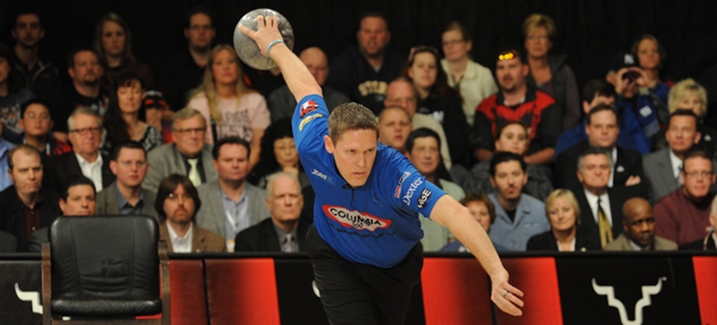 